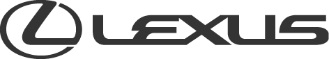 Informacja prasowaCzerwiec 2016Mistrzowie takumi tworzą perfekcyjne wykończenie dla nowego lexusa lc.Designer, Tadao Mori i Glówny Inżynier Koji Sato wyjaśniają jak japońska tradycja najwyżej dbałości o szczegóły przyczyniła się do stworzenia nowego wymiaru luksusu w modelu LC. Lexus Europe: Umiejętności japońskich mistrzów Takumi tworzą w modelach Lexusa nowy wymiar luksusu. Jak ich praca przyczyniła się do stworzenia nowego modelu LC?Tadao Mori: Chciałbym przede wszystkim wymienić tutaj najwyższej jakości szycie tapicerki Alcantra, dzięki temu uzyskano sportowy i jednocześnie luksusowy design. We wnętrzu modelu LC nie znajdziemy żadnych elementów z tworzyw sztucznych.Efektu dopełniają misterne przeszycia zaś kierownica jest prawdziwym dziełem sztuki.Lexus Europe: Co sprawia, że kierownicę można określić mianem  „majsterszyk”?Koji Sato: Mistrzowi Takumi stworzyli najlepszy możliwy kształt kierownicy, który gwarantuje świetne dopasowanie oraz doskonałe prowadzenie nawet podczas osiągania bardzo dużej prędkości. Tadao Mori: Udało się tego dokonać poprzez stworzenie niezwykłych rysunków przekrojowych, w których zaznaczono wszystkie najmniejsze detale. To nieprawdopodobne dzieło. Koji Sato: Ten sam proces został przeprowadzony również przy produkcji manetek zmiany biegów, które są perfekcyjnie dopasowane do dłoni kierowcy. Proces udoskonalania będzie trwał aż do seryjnej produkcji modelu.  Lexus Europe: Jak wam się udało skorzystać z mistrzowskich umiejętności rzemieślniczych, które zostały opracowane wcześniej dla modelu LFA? Koji Sato: Model LC będzie produkowany w fabryce Motomachi ,tej samej z której wywodzi się LFA. Mistrzowie Takumi, którzy pracowali nad poprzednim projektem, zostali zaangażowani również w tworzenie najnowszego coupe Lexusa. Dzięki tej współpracy udało nam się zastosować włókna węglowe w wykończeniu oraz dodać skórzane elementy. 